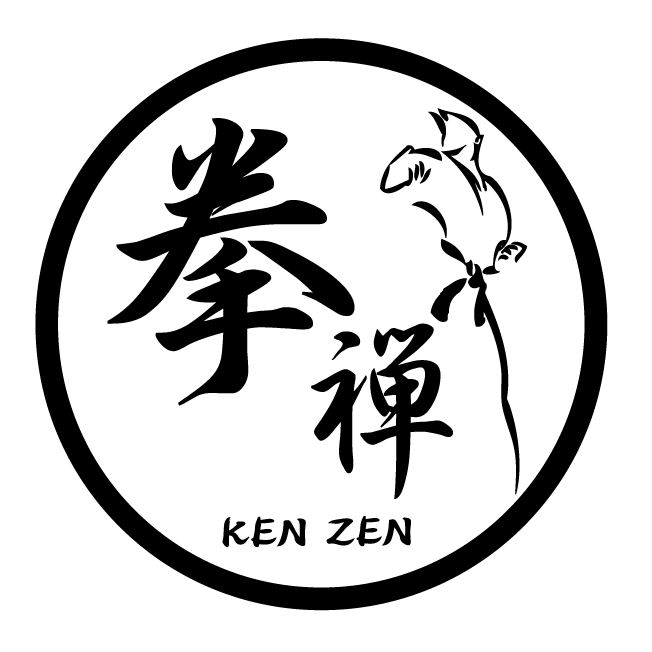 FICHE DE RENSEIGNEMENTS ADULTESaison 20.. – 20..NOM………………………….  Prénom……………………….Date de naissance…………………………Adresse…………………………………………………………….......C.P ……………. Ville ………………………………………………...Téléphone fixe………………………………….Téléphone portable …………………………….Email ……………………………………………                     (Très fortement conseillé pour transmission d’infos)